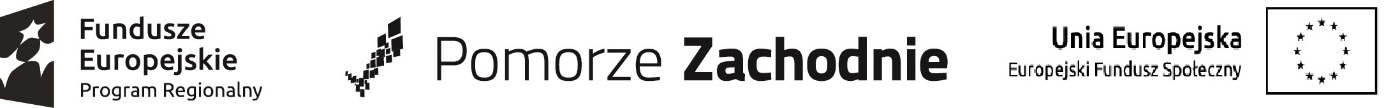 Załącznik Nr 7 do SIWZPrzedmiot zamówienia : Mieszkania chronione – przebudowa ze zmianą sposobu użytkowania części strychu budynku wielorodzinnego na dwa lokale mieszkalne Wykonawca :………………………………………………………………………………………………………………………………………………………………………………………………………………………………………………………………………………………………………………………………………( Nazwa i adres wykonawcy )Do Zamawiającego :Gmina Człopareprezentowana przez p. Jerzego Bekkera – Burmistrza CzłopyUl. Strzelecka 278-630 CzłopaWykaz osób,które będą uczestniczyć w wykonywaniu zamówienia - WZÓR -Oświadczam(y), że do realizacji niniejszego zamówienia będę (będziemy) dysponować następującymi osobami :Oświadczam(y), że osoby wyżej wskazane, które będą uczestniczyć w wykonaniu zamówienia, posiadają wymagane kwalifikacje oraz uprawnienia................................, dnia .................. 2020 r.     ……….......................................................                                                                                                                         ( podpis i pieczęć osoby upoważnionej )Lp.Imię i nazwisko/Podstawa dysponowania osobąFunkcja, rodzaj uprawnień, data wydania, organInformacje na temat kwalifikacji zawodowych, wykształcenia niezbędnych do wykonania zamówienia